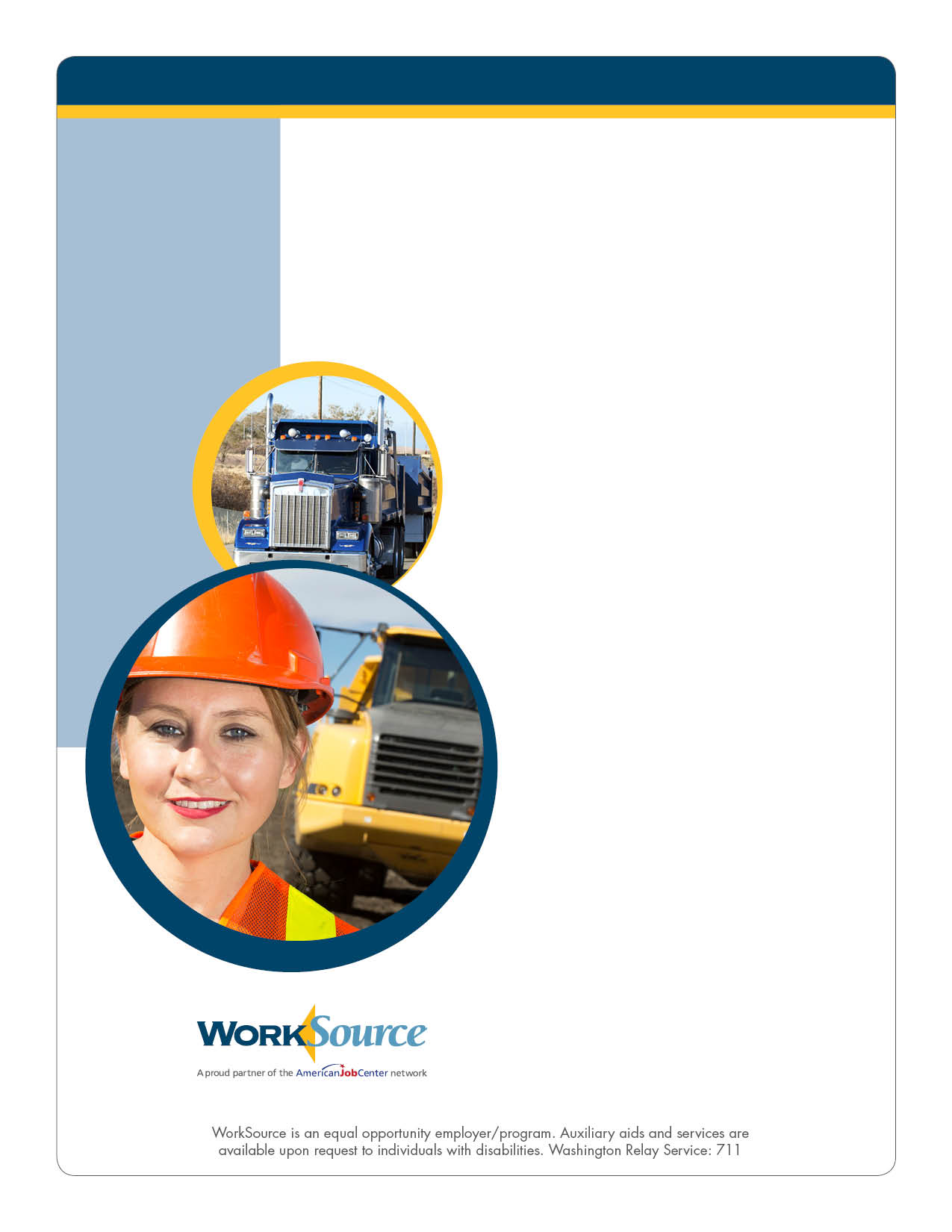 Transportation jobsare waiting for you!Job FairJune 139:30 a.m. to 1:30 p.m.WorkSource SpokaneRedwood Room130 S Arthur StreetSpokaneCome meet with employers who have local, regional, national and international commercial-driver positions. Bring your résumé and be prepared to interview.Also, training providers will be on site to talk to participants about how to get a Commercial Driver’s License.For more information, contact Dirk Vastrick at 509-532-3038 
or dvastrick@esd.wa.gov.